       Les tresses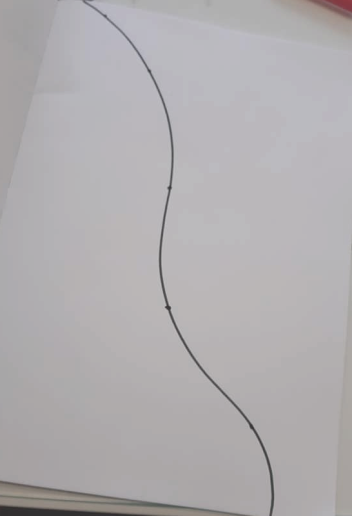 	*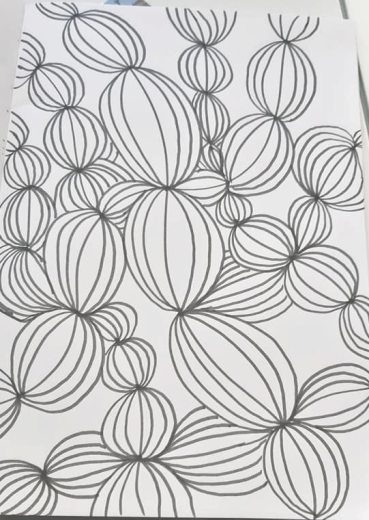 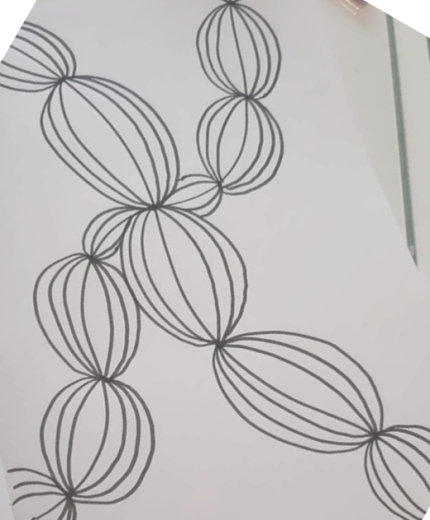 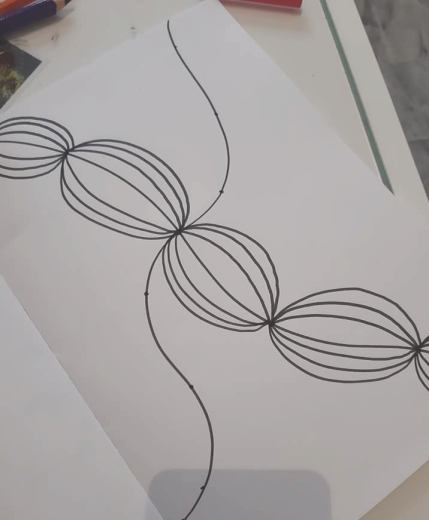 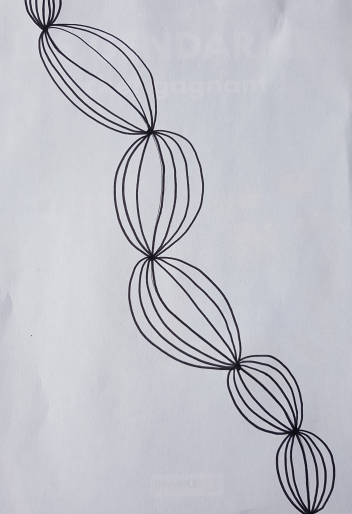 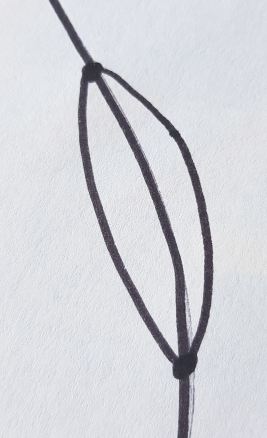 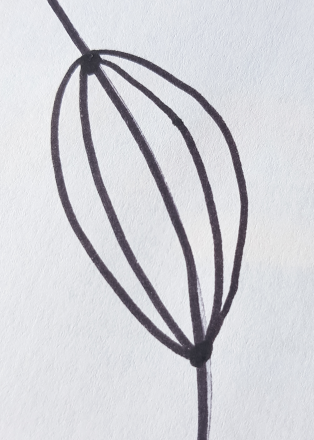 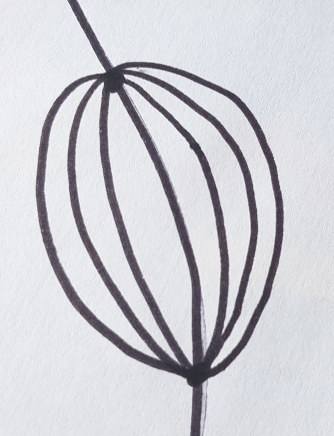 